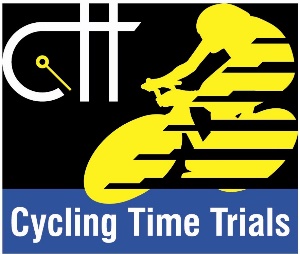 NOTICE of proposed CYCLING TIME TRIAL	(Section 31 ROAD TRAFFIC ACT 1988)Cycle Racing on Highways Regulations 1960 (S.I. 1960, No. 250)To all Chief Officers of Police concerned, formal notice is hereby given of a proposed Time Trial.Name of promoting Club: 		SportzmadName of promoting Club: 		SportzmadName of promoting Club: 		SportzmadName of promoting Club: 		SportzmadName of promoting Club: 		SportzmadName of promoting Club: 		SportzmadName of promoting Club: 		SportzmadName of promoting Club: 		SportzmadName of promoting Club: 		SportzmadName of promoting Club: 		SportzmadName of promoting Secretary:	             Heather WilliamsName of promoting Secretary:	             Heather WilliamsName of promoting Secretary:	             Heather WilliamsName of promoting Secretary:	             Heather WilliamsName of promoting Secretary:	             Heather WilliamsName of promoting Secretary:	             Heather WilliamsName of promoting Secretary:	             Heather WilliamsName of promoting Secretary:	             Heather WilliamsName of promoting Secretary:	             Heather WilliamsName of promoting Secretary:	             Heather WilliamsAddress:         Southfield, 68, Cog Rd, Sully. Cardiff CF65 5TE   Address:         Southfield, 68, Cog Rd, Sully. Cardiff CF65 5TE   Address:         Southfield, 68, Cog Rd, Sully. Cardiff CF65 5TE   Address:         Southfield, 68, Cog Rd, Sully. Cardiff CF65 5TE   Address:         Southfield, 68, Cog Rd, Sully. Cardiff CF65 5TE   Address:         Southfield, 68, Cog Rd, Sully. Cardiff CF65 5TE   Address:         Southfield, 68, Cog Rd, Sully. Cardiff CF65 5TE   Address:         Southfield, 68, Cog Rd, Sully. Cardiff CF65 5TE   Address:         Southfield, 68, Cog Rd, Sully. Cardiff CF65 5TE   Address:         Southfield, 68, Cog Rd, Sully. Cardiff CF65 5TE   Telephone Numbers:  (Daytime) 02920532899(Daytime) 02920532899(Evening)      (Evening)      (Evening)      (Evening)      (Evening)      (Mobile) 07973266315
   On Day(Mobile) 07973266315
   On DayEmail      fioredirect@aol.comEmail      fioredirect@aol.comEmail      fioredirect@aol.comEmail      fioredirect@aol.comEmail      fioredirect@aol.comEmail      fioredirect@aol.comEmail      fioredirect@aol.comEmail      fioredirect@aol.comEmail      fioredirect@aol.comEmail      fioredirect@aol.comDETAILS OF EVENTDETAILS OF EVENTDETAILS OF EVENTDETAILS OF EVENTDETAILS OF EVENTDETAILS OF EVENTDETAILS OF EVENTDETAILS OF EVENTDETAILS OF EVENTDETAILS OF EVENTDate of Event:	     05/07/2017Date of Event:	     05/07/2017Distance of Event:	15 MilesDistance of Event:	15 MilesDistance of Event:	15 MilesDistance of Event:	15 MilesDistance of Event:	15 MilesDistance of Event:	15 MilesDistance of Event:	15 MilesDistance of Event:	15 MilesTime of  Start:	     6.30pmTime of  Start:	     6.30pmEstimated Time of Finish of Event:	8.30pm	 Estimated Time of Finish of Event:	8.30pm	 Estimated Time of Finish of Event:	8.30pm	 Estimated Time of Finish of Event:	8.30pm	 Estimated Time of Finish of Event:	8.30pm	 Estimated Time of Finish of Event:	8.30pm	 Estimated Time of Finish of Event:	8.30pm	 Estimated Time of Finish of Event:	8.30pm	 Precise Description of Course including position of the Start and Finish Points(Please Note: M.O.T. Route Numbers should be given where practicable)Precise Description of Course including position of the Start and Finish Points(Please Note: M.O.T. Route Numbers should be given where practicable)Precise Description of Course including position of the Start and Finish Points(Please Note: M.O.T. Route Numbers should be given where practicable)Precise Description of Course including position of the Start and Finish Points(Please Note: M.O.T. Route Numbers should be given where practicable)Precise Description of Course including position of the Start and Finish Points(Please Note: M.O.T. Route Numbers should be given where practicable)Precise Description of Course including position of the Start and Finish Points(Please Note: M.O.T. Route Numbers should be given where practicable)Precise Description of Course including position of the Start and Finish Points(Please Note: M.O.T. Route Numbers should be given where practicable)Course NumberCourse NumberR15/3Start on B4598 at post box in layby opposite laurel cottage, approx 200 yards northwest of horse & jockey pub. proceed north westwards towards Hardwick rbt. take 1st exit A40 to Raglan rbt and take 1st exit on "old A40" signed for Clytha. continue past Steel Horse Cafe/Usk junction (where road becomes B4598 again) and finish at gateway 100 yards short of start, opposite horse & jockey pub.Start on B4598 at post box in layby opposite laurel cottage, approx 200 yards northwest of horse & jockey pub. proceed north westwards towards Hardwick rbt. take 1st exit A40 to Raglan rbt and take 1st exit on "old A40" signed for Clytha. continue past Steel Horse Cafe/Usk junction (where road becomes B4598 again) and finish at gateway 100 yards short of start, opposite horse & jockey pub.Start on B4598 at post box in layby opposite laurel cottage, approx 200 yards northwest of horse & jockey pub. proceed north westwards towards Hardwick rbt. take 1st exit A40 to Raglan rbt and take 1st exit on "old A40" signed for Clytha. continue past Steel Horse Cafe/Usk junction (where road becomes B4598 again) and finish at gateway 100 yards short of start, opposite horse & jockey pub.Start on B4598 at post box in layby opposite laurel cottage, approx 200 yards northwest of horse & jockey pub. proceed north westwards towards Hardwick rbt. take 1st exit A40 to Raglan rbt and take 1st exit on "old A40" signed for Clytha. continue past Steel Horse Cafe/Usk junction (where road becomes B4598 again) and finish at gateway 100 yards short of start, opposite horse & jockey pub.Start on B4598 at post box in layby opposite laurel cottage, approx 200 yards northwest of horse & jockey pub. proceed north westwards towards Hardwick rbt. take 1st exit A40 to Raglan rbt and take 1st exit on "old A40" signed for Clytha. continue past Steel Horse Cafe/Usk junction (where road becomes B4598 again) and finish at gateway 100 yards short of start, opposite horse & jockey pub.Start on B4598 at post box in layby opposite laurel cottage, approx 200 yards northwest of horse & jockey pub. proceed north westwards towards Hardwick rbt. take 1st exit A40 to Raglan rbt and take 1st exit on "old A40" signed for Clytha. continue past Steel Horse Cafe/Usk junction (where road becomes B4598 again) and finish at gateway 100 yards short of start, opposite horse & jockey pub.Start on B4598 at post box in layby opposite laurel cottage, approx 200 yards northwest of horse & jockey pub. proceed north westwards towards Hardwick rbt. take 1st exit A40 to Raglan rbt and take 1st exit on "old A40" signed for Clytha. continue past Steel Horse Cafe/Usk junction (where road becomes B4598 again) and finish at gateway 100 yards short of start, opposite horse & jockey pub.Start on B4598 at post box in layby opposite laurel cottage, approx 200 yards northwest of horse & jockey pub. proceed north westwards towards Hardwick rbt. take 1st exit A40 to Raglan rbt and take 1st exit on "old A40" signed for Clytha. continue past Steel Horse Cafe/Usk junction (where road becomes B4598 again) and finish at gateway 100 yards short of start, opposite horse & jockey pub.Start on B4598 at post box in layby opposite laurel cottage, approx 200 yards northwest of horse & jockey pub. proceed north westwards towards Hardwick rbt. take 1st exit A40 to Raglan rbt and take 1st exit on "old A40" signed for Clytha. continue past Steel Horse Cafe/Usk junction (where road becomes B4598 again) and finish at gateway 100 yards short of start, opposite horse & jockey pub.Start on B4598 at post box in layby opposite laurel cottage, approx 200 yards northwest of horse & jockey pub. proceed north westwards towards Hardwick rbt. take 1st exit A40 to Raglan rbt and take 1st exit on "old A40" signed for Clytha. continue past Steel Horse Cafe/Usk junction (where road becomes B4598 again) and finish at gateway 100 yards short of start, opposite horse & jockey pub.Est. Number of Competitors:     100Est. Number of Competitors:     100Est. Number of Competitors:     100Est. Number of Competitors:     100Max. Number of Competitors Allowed:      120Max. Number of Competitors Allowed:      120Max. Number of Competitors Allowed:      120Max. Number of Competitors Allowed:      120Max. Number of Competitors Allowed:      120Max. Number of Competitors Allowed:      120The Names of Officials or Officials of the Promoting Club will be stationed at:-The Names of Officials or Officials of the Promoting Club will be stationed at:-The Names of Officials or Officials of the Promoting Club will be stationed at:-The Names of Officials or Officials of the Promoting Club will be stationed at:-The Names of Officials or Officials of the Promoting Club will be stationed at:-The Names of Officials or Officials of the Promoting Club will be stationed at:-The Names of Officials or Officials of the Promoting Club will be stationed at:-The Names of Officials or Officials of the Promoting Club will be stationed at:-The Names of Officials or Officials of the Promoting Club will be stationed at:-The Names of Officials or Officials of the Promoting Club will be stationed at:-(a) The Start           Heather Williams(a) The Start           Heather Williams(a) The Start           Heather Williams(a) The Start           Heather Williams(a) The Start           Heather Williams(b) The Finish:      Ian Macdonald(b) The Finish:      Ian Macdonald(b) The Finish:      Ian Macdonald(b) The Finish:      Ian Macdonald(b) The Finish:      Ian MacdonaldMarshals will be placed along the Course at: At the Raglan roundaboutMarshals will be placed along the Course at: At the Raglan roundaboutMarshals will be placed along the Course at: At the Raglan roundaboutMarshals will be placed along the Course at: At the Raglan roundaboutMarshals will be placed along the Course at: At the Raglan roundaboutMarshals will be placed along the Course at: At the Raglan roundaboutMarshals will be placed along the Course at: At the Raglan roundaboutMarshals will be placed along the Course at: At the Raglan roundaboutMarshals will be placed along the Course at: At the Raglan roundaboutMarshals will be placed along the Course at: At the Raglan roundaboutI hereby certify that my club is a member of Cycling Time Trials and that the above mentioned Time Trial will be promoted for and on behalf of Cycling Time Trials under their Rules and Regulations.I hereby certify that my club is a member of Cycling Time Trials and that the above mentioned Time Trial will be promoted for and on behalf of Cycling Time Trials under their Rules and Regulations.I hereby certify that my club is a member of Cycling Time Trials and that the above mentioned Time Trial will be promoted for and on behalf of Cycling Time Trials under their Rules and Regulations.I hereby certify that my club is a member of Cycling Time Trials and that the above mentioned Time Trial will be promoted for and on behalf of Cycling Time Trials under their Rules and Regulations.I hereby certify that my club is a member of Cycling Time Trials and that the above mentioned Time Trial will be promoted for and on behalf of Cycling Time Trials under their Rules and Regulations.I hereby certify that my club is a member of Cycling Time Trials and that the above mentioned Time Trial will be promoted for and on behalf of Cycling Time Trials under their Rules and Regulations.I hereby certify that my club is a member of Cycling Time Trials and that the above mentioned Time Trial will be promoted for and on behalf of Cycling Time Trials under their Rules and Regulations.I hereby certify that my club is a member of Cycling Time Trials and that the above mentioned Time Trial will be promoted for and on behalf of Cycling Time Trials under their Rules and Regulations.I hereby certify that my club is a member of Cycling Time Trials and that the above mentioned Time Trial will be promoted for and on behalf of Cycling Time Trials under their Rules and Regulations.I hereby certify that my club is a member of Cycling Time Trials and that the above mentioned Time Trial will be promoted for and on behalf of Cycling Time Trials under their Rules and Regulations.Signature of Promoting Secretary: Signature of Promoting Secretary: Signature of Promoting Secretary: Signature of Promoting Secretary: Signature of Promoting Secretary: Signature of Promoting Secretary: Date: Date: Date: Date: NOTE TO PROMOTING SECRETARY:After completion by the Promoter this form must be lodged with each appropriate Chief Officer of Police within whose area any portion of the route traverses, not less than 28 days before the date of the event. However Cycling Time Trials Regulations provide that a copy of the form should be sent to the Secretary of each District Council in whose area the event passes to arrive not less than 42 days before the date of the event. It is recommended that the Notice should be sent to the Chief Officer of Police at this time rather than immediately prior to the expiry of the statutory 28 days.NOTE TO PROMOTING SECRETARY:After completion by the Promoter this form must be lodged with each appropriate Chief Officer of Police within whose area any portion of the route traverses, not less than 28 days before the date of the event. However Cycling Time Trials Regulations provide that a copy of the form should be sent to the Secretary of each District Council in whose area the event passes to arrive not less than 42 days before the date of the event. It is recommended that the Notice should be sent to the Chief Officer of Police at this time rather than immediately prior to the expiry of the statutory 28 days.NOTE TO PROMOTING SECRETARY:After completion by the Promoter this form must be lodged with each appropriate Chief Officer of Police within whose area any portion of the route traverses, not less than 28 days before the date of the event. However Cycling Time Trials Regulations provide that a copy of the form should be sent to the Secretary of each District Council in whose area the event passes to arrive not less than 42 days before the date of the event. It is recommended that the Notice should be sent to the Chief Officer of Police at this time rather than immediately prior to the expiry of the statutory 28 days.NOTE TO PROMOTING SECRETARY:After completion by the Promoter this form must be lodged with each appropriate Chief Officer of Police within whose area any portion of the route traverses, not less than 28 days before the date of the event. However Cycling Time Trials Regulations provide that a copy of the form should be sent to the Secretary of each District Council in whose area the event passes to arrive not less than 42 days before the date of the event. It is recommended that the Notice should be sent to the Chief Officer of Police at this time rather than immediately prior to the expiry of the statutory 28 days.NOTE TO PROMOTING SECRETARY:After completion by the Promoter this form must be lodged with each appropriate Chief Officer of Police within whose area any portion of the route traverses, not less than 28 days before the date of the event. However Cycling Time Trials Regulations provide that a copy of the form should be sent to the Secretary of each District Council in whose area the event passes to arrive not less than 42 days before the date of the event. It is recommended that the Notice should be sent to the Chief Officer of Police at this time rather than immediately prior to the expiry of the statutory 28 days.NOTE TO PROMOTING SECRETARY:After completion by the Promoter this form must be lodged with each appropriate Chief Officer of Police within whose area any portion of the route traverses, not less than 28 days before the date of the event. However Cycling Time Trials Regulations provide that a copy of the form should be sent to the Secretary of each District Council in whose area the event passes to arrive not less than 42 days before the date of the event. It is recommended that the Notice should be sent to the Chief Officer of Police at this time rather than immediately prior to the expiry of the statutory 28 days.NOTE TO PROMOTING SECRETARY:After completion by the Promoter this form must be lodged with each appropriate Chief Officer of Police within whose area any portion of the route traverses, not less than 28 days before the date of the event. However Cycling Time Trials Regulations provide that a copy of the form should be sent to the Secretary of each District Council in whose area the event passes to arrive not less than 42 days before the date of the event. It is recommended that the Notice should be sent to the Chief Officer of Police at this time rather than immediately prior to the expiry of the statutory 28 days.NOTE TO PROMOTING SECRETARY:After completion by the Promoter this form must be lodged with each appropriate Chief Officer of Police within whose area any portion of the route traverses, not less than 28 days before the date of the event. However Cycling Time Trials Regulations provide that a copy of the form should be sent to the Secretary of each District Council in whose area the event passes to arrive not less than 42 days before the date of the event. It is recommended that the Notice should be sent to the Chief Officer of Police at this time rather than immediately prior to the expiry of the statutory 28 days.NOTE TO PROMOTING SECRETARY:After completion by the Promoter this form must be lodged with each appropriate Chief Officer of Police within whose area any portion of the route traverses, not less than 28 days before the date of the event. However Cycling Time Trials Regulations provide that a copy of the form should be sent to the Secretary of each District Council in whose area the event passes to arrive not less than 42 days before the date of the event. It is recommended that the Notice should be sent to the Chief Officer of Police at this time rather than immediately prior to the expiry of the statutory 28 days.NOTE TO PROMOTING SECRETARY:After completion by the Promoter this form must be lodged with each appropriate Chief Officer of Police within whose area any portion of the route traverses, not less than 28 days before the date of the event. However Cycling Time Trials Regulations provide that a copy of the form should be sent to the Secretary of each District Council in whose area the event passes to arrive not less than 42 days before the date of the event. It is recommended that the Notice should be sent to the Chief Officer of Police at this time rather than immediately prior to the expiry of the statutory 28 days.